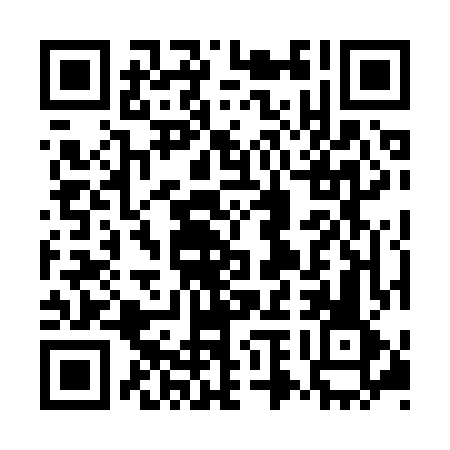 Prayer times for Brezje pri Vinjem Vrhu, SloveniaWed 1 May 2024 - Fri 31 May 2024High Latitude Method: Angle Based RulePrayer Calculation Method: Muslim World LeagueAsar Calculation Method: HanafiPrayer times provided by https://www.salahtimes.comDateDayFajrSunriseDhuhrAsrMaghribIsha1Wed3:475:4712:565:578:079:592Thu3:445:4512:565:588:0810:013Fri3:425:4412:565:598:0910:034Sat3:405:4212:565:598:1110:055Sun3:385:4112:566:008:1210:076Mon3:355:3912:566:018:1310:097Tue3:335:3812:566:028:1410:118Wed3:315:3712:566:028:1510:139Thu3:295:3512:566:038:1710:1510Fri3:265:3412:566:048:1810:1711Sat3:245:3312:566:058:1910:1912Sun3:225:3112:566:058:2010:2113Mon3:205:3012:566:068:2210:2314Tue3:185:2912:566:078:2310:2515Wed3:165:2812:566:078:2410:2716Thu3:145:2712:566:088:2510:2917Fri3:125:2612:566:098:2610:3118Sat3:105:2512:566:098:2710:3319Sun3:075:2312:566:108:2810:3520Mon3:055:2212:566:118:3010:3721Tue3:045:2212:566:118:3110:3922Wed3:025:2112:566:128:3210:4123Thu3:005:2012:566:138:3310:4224Fri2:585:1912:566:138:3410:4425Sat2:565:1812:566:148:3510:4626Sun2:545:1712:566:148:3610:4827Mon2:525:1612:566:158:3710:5028Tue2:515:1612:576:168:3810:5229Wed2:495:1512:576:168:3910:5330Thu2:475:1412:576:178:4010:5531Fri2:465:1412:576:178:4110:57